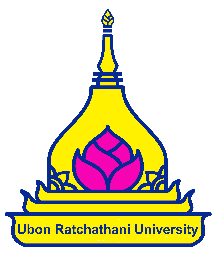 แบบแจ้งความประสงค์ในการรับนักศึกษาต่างชาติเข้าศึกษาและการให้ทุนการศึกษาแก่นักศึกษาต่างชาติ ประจำปีการศึกษา 2568วิทยาลัยแพทยศาสตร์และการสาธารณสุข  มีความประสงค์รับนักศึกษาต่างชาติ   		  ไม่มีความประสงค์      ระดับปริญญาตรีหมายเหตุ  1. รับเข้าศึกษา ประเภท ปกติ หมายถึง นักศึกษาทุนส่วนตัวที่รับผิดชอบค่าใช้จ่ายในการศึกษาและ                       ค่าครองชีพด้วยตนเองหรือรับทุนจากแหล่งอื่น  	     2. รับเข้าศึกษา ประเภท ทุน หมายถึง นักศึกษาที่คณะจะให้การสนับสนุนทุนการศึกษา                                                                 ลงชื่อ										        (					)เอกสารแนบ 2รายละเอียดการสนับสนุนทุนการศึกษาแก่นักศึกษาต่างชาติ ประจำปีการศึกษา 2568ระยะเวลาการให้ทุน:	ระดับปริญญาตรี  	ระยะเวลา 4 ปีการศึกษาระดับปริญญาโท 		ระยะเวลา 2 ปีการศึกษาระดับปริญญาเอก  	ระยะเวลา 3 ปีการศึกษาปีการศึกษาที่เริ่มให้ทุน:    ปีการศึกษา 2568 เป็นต้นไปในกรณีที่คณะมีความประสงค์จะสนับสนุนการศึกษา โปรดกรอกรหัสค่าใช้จ่ายลงในแบบฟอร์มแจ้งความประสงค์ในการรับนักศึกษาต่างชาติเข้าศึกษาและการให้ทุนการศึกษาแก่นักศึกษาต่างชาติ ประจำปีการศึกษา 2568  ในเอกสารแนบ1 รายการค่าใช้จ่ายที่ขอรับการสนับสนุนจากคณะรายการค่าใช้จ่ายที่มหาวิทยาลัยฯ ให้การสนับสนุนเพิ่มเติมยกเว้นค่าธรรมเนียมนักศึกษาต่างชาติ จัดสรรที่พักในหอพักนักศึกษามหาวิทยาลัยอุบลราชธานี โดยยกเว้นค่าบำรุงหอพักและค่าธรรมเนียมอื่นๆ ที่เกี่ยวข้อง สนับสนุนค่าธรรมเนียมวีซ่า ปีละ 1,900 บาท (นักศึกษาระดับปริญญาตรี ไม่เกิน 4 ครั้ง นักศึกษาระดับปริญญาโท ไม่เกิน 2 ครั้ง  และนักศึกษาระดับปริญญาเอก  ไม่เกิน 3 ครั้ง)สามารถดาวโหลดแบบฟอร์มดังกล่าวนี้ได้ที่เว็บไซต์ของสำนักงานวิเทศสัมพันธ์ https://www.ubu.ac.th/web/interโปรดจัดส่งข้อมูลการรับและการให้ทุนนักศึกษาต่างชาติกลับมายังสำนักงานวิเทศสัมพันธ์ สำนักงานอธิการบดี ภายในวันที่ 31 พฤษภาคม 2567ลำดับที่หลักสูตร/สาขาวิชาภาษาที่ใช้ในการเรียนการสอนภาษาที่ใช้ในการเรียนการสอนจำนวนรับเข้าศึกษา (คน)(โปรดระบุจำนวน)จำนวนรับเข้าศึกษา (คน)(โปรดระบุจำนวน)จำนวนรับเข้าศึกษา (คน)(โปรดระบุจำนวน)ในกรณีที่มอบทุนการศึกษา(โปรดระบุรหัสค่าใช้จ่าย ตามเอกสารแนบ2)ลำดับที่หลักสูตร/สาขาวิชาไทยอังกฤษปกติทุนรวมในกรณีที่มอบทุนการศึกษา(โปรดระบุรหัสค่าใช้จ่าย ตามเอกสารแนบ2)ตัวอย่างความสัมพันธ์ระหว่างประเทศ-√415S1, S2,S3ระดับปริญญาตรีระดับปริญญาตรีระดับปริญญาตรีระดับปริญญาตรีระดับปริญญาตรีระดับปริญญาตรีระดับปริญญาตรีระดับปริญญาตรี1แพทยศาสตร์ 2อนามัยสิ่งแวดล้อม            3สาธารณสุขศาสตร์            ระดับปริญญาโทระดับปริญญาโทระดับปริญญาโทระดับปริญญาโทระดับปริญญาโทระดับปริญญาโทระดับปริญญาโทระดับปริญญาโท1ชีวเวชศาสตร์                   2สาธารณสุขศาสตร์            ระดับปริญญาเอกระดับปริญญาเอกระดับปริญญาเอกระดับปริญญาเอกระดับปริญญาเอกระดับปริญญาเอกระดับปริญญาเอกระดับปริญญาเอก1ชีวเวชศาสตร์                   2สาธารณสุขศาสตร์            รหัสค่าใช้จ่ายรายละเอียดS1ยกเว้นค่าธรรมเนียมการศึกษาและค่าธรรมเนียมนักศึกษาต่างชาติตลอดหลักสูตรS2สนับสนุนค่าใช้จ่ายรายเดือน แบบเหมาจ่าย อัตราเดือนละ ............................. บาท     (โปรดระบุ)S3ค่าหนังสือและอุปกรณ์การเรียน ภาคการศึกษาละ ............................... บาท (โปรดระบุ)S4ค่าใช้จ่ายอื่นๆ เช่น ค่าเดินทางระหว่างประเทศ ค่าประกันสุขภาพสำหรับนักศึกษาต่างชาติ เงินสนับสนุนการวิจัย เป็นต้น  (ถ้ามี) .....................................................................................................................................................................................................................................................................................................................................................................................................................